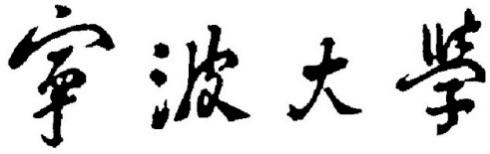 本 科 毕 业 论 文（函授/业余）题    目：（中文题目，宋体，三号字，加粗，居中）（英文题目，Times New Roman三号字，加粗，居中）宁波大学继续教育学院诚 信 承 诺我谨在此承诺：本人所写的毕业论文《XXXXXXXX》的主体均系本人独立完成，没有抄袭行为，凡涉及其他作者的观点和材料，均作了注释，若有不实，后果由本人承担并愿接受校方的处分。                承诺人（手写签名）：                           2021年 3 月  20 日目  录要求：目录显示级别为3级；目录内容为宋体五号字，1.5倍行距。目录创建时：1．“插入－>引用－>索引和目录”；2．选择“目录”选项卡，同时注意勾选其中的“页码右对齐”；3．目录应包含中、英文摘要、正文章节、参考文献、致谢、附录；4．目录自动生成后，如果正文内容有所修改，请右键单击目录，在菜单中选择“更新域”命令，重新更新目录。摘  要××××××××××××××××××××××××××××××××××××××××××××××××××××××××××××××××××××××××××××××××××××××××××××××××××××××××××××××××××××××××××××××××××××××××××××××××××××××××××××××××××××××××××××××××××××××××××××××××××××××××××××××××××××××××××××××××××××××××××××××××××××××××××××××××××××××××××。（仿宋五号字，1.5倍行距）要求：摘要的字数为200字左右，不超过300字为宜。【关键词】××××；××××；××××。（仿宋五号、标题加粗内容不加粗）要求：关键词3--5个，中间用“；”间隔。Abstract××××××××××××××××××××××××××××××××××××××××××××××××××××××××××××××××××××××××××××××××××××××××××××××××××××××××××××××××××××××××××××××××××××××××××××××××××××××××××××××××××××××××××××××××××××××××××××××××××××××××××××××××××××××××××××××××××××××××××××××××××××××××××××××××××××××××××。（Times New Roman五号字，1.5倍行距）要求：外文摘要的内容要与中文摘要保持一致。【Key Words】 ××××；××××；××××.（Times New Roman五号、标题加粗内容不加粗）要求：外文关键词要与中文关键词保持一致，中间用“；”间隔。XXXX（宋体，加粗，三号字，居中，段前6磅、段后12磅，1.5倍行间距）XXXX（宋体五号字加粗）xxxxxxxxxxxxxxxxxxxxxxxxxxxxxxxxxxxxxxxxxxxxxxxxxxxxxxxxxxxxxxxxxxxxxxxxxxxxxxxxxxxxxxxxxxxxxxxxxxxxxxxxxxxxxxxxxxxxxxxxxxxxxxxxxxxxxxxxxxxxxxxxxxxxxxxxxxxxxxxxxxxxxxxxxxxxxxxxxxxxxxxxxxxxxxxxxxxxxxxxxxxxxxxxxxxxxxxxxxxxxxxxxxxx（正文：宋体五号，段前、段后各0行，1.5倍行距，首行缩进2字符）XXXX（宋体五号字加粗）xxxxxxxxxxxxxxxxxxxxxxxxxxxxxxxxxxxxxxxxxxxxxxxxxxxxxxxxxxxxxxxxxxxxxxxxxxxxxxxxxxxxxxxxxxxxxxxxxxxxxxxxxxxxxxxxxxxxxxxxxxxxxxxxxxxxxxxxxxxxxxxxxxxxxxxxxxxxxxxxxxxxxxxxxxxxxxxxxxxxxxxxxxxxxxxxxxxxxxxxxxxxxxXXXX（宋体五号字加粗）XxxxxxxxxxxxxxxxxxxxxxxxxxxxxxxxxxxxxxxxxxxxxxxxxxxxxxxxxxxxxxxxxxxxxxxxxxxxxxxxxxxxxxxxxxxxxxxxxxxxxxxxxxxxxxxxxxxxxxxxxxxxxxxxxxxxxxxxxxxxxxxxxxxxxxxxxxxxxxxxxxxxxxxxxxxxxxxxxxxxxxxxxxxxxxxxxxxxxxxxxxxxxxXXXXxxxxxxxxxxxxxxxxxxxxxxxxxxxxxxxxxxxxxxxxxxxxxxxxxxxxxxxxxxxxxxxxxxxxxxxxxxxxxxxxxxxxxxxxxxxxxxxxxxxxxxxxxxxxxxxxxxxxxxxxxxxxxxxxxxxxxxxxxxxxxxxxxxxxxxxxxxxxxxxxxxxxxxxxxxxxxxxxxxxxxxxxxxxxxxxxxxxxxxxxxxxxxxXXXXxxxxxxxxxxxxxxxxxxxxxxxxxxxxxxxxxxxxxxxxxxxxxxxxxxxxxxxxxxxxxxxxxxxxxxxxxxxxxxxxxxxxxxxxxxxxxxxxxxxxxxxxxxxxxxxxxxxxxxxxxxxxxxxxxxxxxxxxxxxxxxxxxxxxxxxxxxxxxxxxxxxxxxxxxxxxxxxxxxxxxxxxxxxxxxxxxxxxxxxxxxxxxxXXXXxxxxxxxxxxxxxxxxxxxxxxxxxxxxxxxxxxxxxxxxxxxxxxxxxxxxxxxxxxxxxxxxxxxxxxxxxxxxxxxxxxxxxxxxxxxxxxxxxxxxxxxxxxxxxxxxxxxxxxxxxxxxxxxxxxxxxxxxxxxxxxxxxxxxxxxxxxxxxxxxxxxxxxxxxxxxxxxxxxxxxxxxxxxxxxxxxxxxxxxxxxxxxxXXXXXXXXxxxxxxxxxxxxxxxxxxxxxxxxxxxxxxxxxxxxxxxxxxxxxxxxxxxxxxxxxxxxxxxxxxxxxxxxxxxxxxxxxxxxxxxxxxxxxxxxxxxxxxxxxxxxxxxxxxxxxxxxxxxxxxxxxxxxxxxxxxxxxxxxxxxxxxxxxxxxxxxxxxxxxxxxxxxxxxxxxxxxxxxxxxxxxxxxxxxxxxxxxxxxxxXXXXxxxxxxxxxxxxxxxxxxxxxxxxxxxxxxxxxxxxxxxxxxxxxxxxxxxxxxxxxxxxxxxxxxxxxxxxxxxxxxxxxxxxxxxxxxxxxxxxxxxxxxxxxxxxxxxxxxxxxxxxxxxxxxxxxxxxxxxxxxxxxxxxxxxxxxxxxxxxxxxxxxxxxxxxxxxxxxxxxxxxxxxxxxxxxxxxxxxxxxxxxxxxxxXXXXxxxxxxxxxxxxxxxxxxxxxxxxxxxxxxxxxxxxxxxxxxxxxxxxxxxxxxxxxxxxxxxxxxxxxxxxxxxxxxxxxxxxxxxxxxxxxxxxxxxxxxxxxxxxxxxxxxxxxxxxxxxxxxxxxxxxxxxxxxxxxxxxxxxxxxxxxxxxxxxxxxxxxxxxxxxxxxxxxxxxxxxxxxxxxxxxxxxxxxxxxxxxxxXXXXxxxxxxxxxxxxxxxxxxxxxxxxxxxxxxxxxxxxxxxxxxxxxxxxxxxxxxxxxxxxxxxxxxxxxxxxxxxxxxxxxxxxxxxxxxxxxxxxxxxxxxxxxxxxxxxxxxxxxxxxxxxxxxxxxxxxxxxxxxxxxxxxxxxxxxxxxxxxxxxxxxxxxxxxxxxxxxxxxxxxxxxxxxxxxxxxxxxxxxxxxxxxxxXXXXxxxxxxxxxxxxxxxxxxxxxxxxxxxxxxxxxxxxxxxxxxxxxxxxxxxxxxxxxxxxxxxxxxxxxxxxxxxxxxxxxxxxxxxxxxxxxxxxxxxxxxxxxxxxxxxxxxxxxxxxxxxxxxxxxxxxxxxxxxxxxxxxxxxxxxxxxxxxxxxxxxxxxxxxxxxxxxxxxxxxxxxxxxxxxxxxxxxxxxxxxxxxxxXXXXxxxxxxxxxxxxxxxxxxxxxxxxxxxxxxxxxxxxxxxxxxxxxxxxxxxxxxxxxxxxxxxxxxxxxxxxxxxxxxxxxxxxxxxxxxxxxxxxxxxxxxxxxxxxxxxxxxxxxxxxxxxxxxxxxxxxxxxxxxxxxxxxxxxxxxxxxxxxxxxxxxxxxxxxxxxxxxxxxxxxxxxxxxxxxxxxxxxxxxxxxxxxxxXXXXXxxxxxxxxxxxxxxxxxxxxxxxxxxxxxxxxxxxxxxxxxxxxxxxxxxxxxxxxxxxxxxxxxxxxxxxxxXXXXXXXXxxxxxxxxxxxxxxxxxxxxxxxxxxxxxxxxxxxxxxxxxxxxxxxxxxxxxxxxxxxxxxxxxxxxxxxxxxxxxxxxxxxxxxxxxxxxxxxxxxxxxxxxxxxxxxxxxxxxxxxxxxxxxxxxxxxxxxxxxxxxxxxxxxxxxxxxxxxxxxxxxxxxxxxxxxxxxxxxxxxxxxxxxxxxxxxxxxxxxxxxxxxxxxXXXXxxxxxxxxxxxxxxxxxxxxxxxxxxxxxxxxxxxxxxxxxxxxxxxxxxxxxxxxxxxxxxxxxxxxxxxxxxxxxxxxxxxxxxxxxxxxxxxxxxxxxxxxxxxxxxxxxxxxxxxxxxxxxxxxxxxxxxxxxxxxxxxxxxxxxxxxxxxxxxxxxxxxxxxxxxxxxxxxxxxxxxxxxxxxxxxxxxxxxxxxxxxxxxXXXXxxxxxxxxxxxxxxxxxxxxxxxxxxxxxxxxxxxxxxxxxxxxxxxxxxxxxxxxxxxxxxxxxxxxxxxxxxxxxxxxxxxxxxxxxxxxxxxxxxxxxxxxxxxxxxxxxxxxxxxxxxxxxxxxxxxxxxxxxxxxxxxxxxxxxxxxxxxxxxxxxxxxxxxxxxxxxxxxxxxxxxxxxxxxxxxxxxxxxxxxxxxxxxXXXXxxxxxxxxxxxxxxxxxxxxxxxxxxxxxxxxxxxxxxxxxxxxxxxxxxxxxxxxxxxxxxxxxxxxxxxxxxxxxxxxxxxxxxxxxxxxxxxxxxxxxxxxxxxxxxxxxxxxxxxxxxxxxxxxxxxxxxxxxxxxxxxxxxxxxxxxxxxxxxxxxxxxxxxxxxxxxxxxxxxxxxxxxxxxxxxxxxxxxxxxxxxxxxXXXXxxxxxxxxxxxxxxxxxxxxxxxxxxxxxxxxxxxxxxxxxxxxxxxxxxxxxxxxxxxxxxxxxxxxxxxxxxxxxxxxxxxxxxxxxxxxxxxxxxxxxxxxxxxxxxxxxxxxxxxxxxxxxxxxxxxxxxxxxxxxxxxxxxxxxxxxxxxxxxxxxxxxxxxxxxxxxxxxxxxxxxxxxxxxxxxxxxxxxxxxxxxxxxXXXXxxxxxxxxxxxxxxxxxxxxxxxxxxxxxxxxxxxxxxxxxxxxxxxxxxxxxxxxxxxxxxxxxxxxxxxxxxxxxxxxxxxxxxxxxxxxxxxxxxxxxxxxxxxxxxxxxxxxxxxxxxxxxxxxxxxxxxxxxxxxxxxxxxxxxxxxxxxxxxxxxxxxxxxxxxxxxxxxxxxxxxxxxxxxxxxxxxxxxxxxxxxxxxXXXXXxxxxxxxxxxxxxxxxxxxxxxxxxxxxxxxxxxxxxxxxxxxxxxxxxxxxxxxxxxxxxxxxxxxxxxxxxXXXXXXXXxxxxxxxxxxxxxxxxxxxxxxxxxxxxxxxxxxxxxxxxxxxxxxxxxxxxxxxxxxxxxxxxxxxxxxxxxxxxxxxxxxxxxxxxxxxxxxxxxxxxxxxxxxxxxxxxxxxxxxxxxxxxxxxxxxxxxxxxxxxxxxxxxxxxxxxxxxxxxxxxxxxxxxxxxxxxxxxxxxxxxxxxxxxxxxxxxxxxxxxxxxxxxxXXXXxxxxxxxxxxxxxxxxxxxxxxxxxxxxxxxxxxxxxxxxxxxxxxxxxxxxxxxxxxxxxxxxxxxxxxxxxxxxxxxxxxxxxxxxxxxxxxxxxxxxxxxxxxxxxxxxxxxxxxxxxxxxxxxxxxxxxxxxxxxxxxxxxxxxxxxxxxxxxxxxxxxxxxxxxxxxxxxxxxxxxxxxxxxxxxxxxxxxxxxxxxxxxxXXXXxxxxxxxxxxxxxxxxxxxxxxxxxxxxxxxxxxxxxxxxxxxxxxxxxxxxxxxxxxxxxxxxxxxxxxxxxxxxxxxxxxxxxxxxxxxxxxxxxxxxxxxxxxxxxxxxxxxxxxxxxxxxxxxxxxxxxxxxxxxxxxxxxxxxxxxxxxxxxxxxxxxxxxxxxxxxxxxxxxxxxxxxxxxxxxxxxxxxxxxxxxxxxxXXXXxxxxxxxxxxxxxxxxxxxxxxxxxxxxxxxxxxxxxxxxxxxxxxxxxxxxxxxxxxxxxxxxxxxxxxxxxxxxxxxxxxxxxxxxxxxxxxxxxxxxxxxxxxxxxxxxxxxxxxxxxxxxxxxxxxxxxxxxxxxxxxxxxxxxxxxxxxxxxxxxxxxxxxxxxxxxxxxxxxxxxxxxxxxxxxxxxxxxxxxxxxxxxxXXXXxxxxxxxxxxxxxxxxxxxxxxxxxxxxxxxxxxxxxxxxxxxxxxxxxxxxxxxxxxxxxxxxxxxxxxxxxxxxxxxxxxxxxxxxxxxxxxxxxxxxxxxxxxxxxxxxxxxxxxxxxxxxxxxxxxxxxxxxxxxxxxxxxxxxxxxxxxxxxxxxxxxxxxxxxxxxxxxxxxxxxxxxxxxxxxxxxxxxxxxxxxxxxxXXXXxxxxxxxxxxxxxxxxxxxxxxxxxxxxxxxxxxxxxxxxxxxxxxxxxxxxxxxxxxxxxxxxxxxxxxxxxxxxxxxxxxxxxxxxxxxxxxxxxxxxxxxxxxxxxxxxxxxxxxxxxxxxxxxxxxxxxxxxxxxxxxxxxxxxxxxxxxxxxxxxxxxxxxxxxxxxxxxxxxxxxxxxxxxxxxxxxxxxxxxxxxxxxxXXXXXxxxxxxxxxxxxxxxxxxxxxxxxxxxxxxxxxxxxxxxxxxxxxxxxxxxxxxxxxxxxxxxxxxxxxxxxxXXXXXXXXxxxxxxxxxxxxxxxxxxxxxxxxxxxxxxxxxxxxxxxxxxxxxxxxxxxxxxxxxxxxxxxxxxxxxxxxxxxxxxxxxxxxxxxxxxxxxxxxxxxxxxxxxxxxxxxxxxxxxxxxxxxxxxxxxxxxxxxxxxxxxxxxxxxxxxxxxxxxxxxxxxxxxxxxxxxxxxxxxxxxxxxxxxxxxxxxxxxxxxxxxxxxxxXXXXxxxxxxxxxxxxxxxxxxxxxxxxxxxxxxxxxxxxxxxxxxxxxxxxxxxxxxxxxxxxxxxxxxxxxxxxxxxxxxxxxxxxxxxxxxxxxxxxxxxxxxxxxxxxxxxxxxxxxxxxxxxxxxxxxxxxxxxxxxxxxxxxxxxxxxxxxxxxxxxxxxxxxxxxxxxxxxxxxxxxxxxxxxxxxxxxxxxxxxxxxxxxxxXXXXxxxxxxxxxxxxxxxxxxxxxxxxxxxxxxxxxxxxxxxxxxxxxxxxxxxxxxxxxxxxxxxxxxxxxxxxxxxxxxxxxxxxxxxxxxxxxxxxxxxxxxxxxxxxxxxxxxxxxxxxxxxxxxxxxxxxxxxxxxxxxxxxxxxxxxxxxxxxxxxxxxxxxxxxxxxxxxxxxxxxxxxxxxxxxxxxxxxxxxxxxxxxxxXXXXxxxxxxxxxxxxxxxxxxxxxxxxxxxxxxxxxxxxxxxxxxxxxxxxxxxxxxxxxxxxxxxxxxxxxxxxxxxxxxxxxxxxxxxxxxxxxxxxxxxxxxxxxxxxxxxxxxxxxxxxxxxxxxxxxxxxxxxxxxxxxxxxxxxxxxxxxxxxxxxxxxxxxxxxxxxxxxxxxxxxxxxxxxxxxxxxxxxxxxxxxxxxxxXXXXxxxxxxxxxxxxxxxxxxxxxxxxxxxxxxxxxxxxxxxxxxxxxxxxxxxxxxxxxxxxxxxxxxxxxxxxxxxxxxxxxxxxxxxxxxxxxxxxxxxxxxxxxxxxxxxxxxxxxxxxxxxxxxxxxxxxxxxxxxxxxxxxxxxxxxxxxxxxxxxxxxxxxxxxxxxxxxxxxxxxxxxxxxxxxxxxxxxxxxxxxxxxxxXXXXxxxxxxxxxxxxxxxxxxxxxxxxxxxxxxxxxxxxxxxxxxxxxxxxxxxxxxxxxxxxxxxxxxxxxxxxxxxxxxxxxxxxxxxxxxxxxxxxxxxxxxxxxxxxxxxxxxxxxxxxxxxxxxxxxxxxxxxxxxxxxxxxxxxxxxxxxxxxxxxxxxxxxxxxxxxxxxxxxxxxxxxxxxxxxxxxxxxxxxxxxxxxxxXXXXXxxxxxxxxxxxxxxxxxxxxxxxxxxxxxxxxxxxxxxxxxxxxxxxxxxxxxxxxxxxxxxxxxxxxxxxxx有关正文的具体要求如下：
（一）论文的正文章节编号顺序：依次为1、1.1、1.1.1、(1)、①……；并注明页码（居中），正文中没有第三级小标题的，可以只列二级目录。
（二）正文一般应分为几个大的部分，每个部分应有小标题；正文中引用的符号较多，可在正文前列出符号表；正文中引用的技术数据要注明出处；正文中引用的重要论断要注明作者，年份。
（三）正文中的注释采用脚注或尾注。其格式为：
  1．著作：作者姓名．书名[M]．xx：出版社，xxxx，xx．
  2．论文：作者姓名．论文题目[D]．杂志名称，xxxx（）：xx．
以英文大写字母方式标识各种参考文献,专著[M]、论文集[C]、报纸文章[N]、期刊文章[J]、学位论文[D]、报告[R]。 3. 注释字体为宋体，小五号字。（四）毕业论文（设计）的字数要求在5000字以上，不包括文献综述和外文文献翻译。（五）毕业论文需有封面、中文摘要、中文关键词、英文摘要、英文关键词、目录、正文、参考文献、致谢、附录（与本论文相关的设计资料：源程序主要代码、设计图纸等）。（六）参考文献一般不低于１０本（篇），引用格式与正文注释一致。（七）正文部分添加页眉，奇偶页页面不同，奇数页为：宁波大学继续教育学院本科毕业论文，偶数页为：具体的论文题目（请自行修改）。（八）外文摘要后一页开始设置页码，页码用1、2、3…….数字标识，设置在页脚，居中。参考文献要求：参考文献应在10篇以上。1 专著著录格式（宋体/Times New Roman，五号）[序号] 著者. 书名[M]. 版本(第一版不写). 出版地：出版者, 出版年. 起止页码例: [1] 孙家广, 杨长青. 计算机图形学[M]. 北京：清华大学出版社, 1995. 26~28[2] Sun Jiaguang, Yang Changqing. Computer graphics[M]. Beijing: Tsinghua University Press, 1995. 26~28(in Chinese) 例: [3] Skolink M I. Radar handbook[M]. New York: McGraw-Hill, 1990 2 期刊著录格式 [序号] 作者. 题名[J]. 刊名, 出版年份, 卷号(期号): 起止页码 例: [4] 李旭东, 宗光华, 毕树生, 等. 生物工程微操作机器人视觉系统的研究[J]. 北京航空航天大学学报, 2002, 28(3): 249~252 [5] Li Xudong, Zong Guanghua, Bi Shusheng, et al. Research on global vision system for bioengineering-oriented micromanipulation robot system[J]. Journal of Beijing University of Aeronautics and Astronautics, 2002, 28(3): 249~252(in Chinese)3论文集著录格式 [序号] 作者. 题名[A]. 见(英文用In): 主编. 论文集名[C]. 出版地: 出版者, 出版年. 起止页码例: [6] 张佐光, 张晓宏, 仲伟虹, 等. 多相混杂纤维复合材料拉伸行为分析[A]. 见: 张为民编. 第九届全国复合材料学术会议论文集(下册)[C]. 北京: 世界图书出版公司, 1996. 410~416例: [7] Odoni A R. The flow management problem in air traffic control[A]. In: Odoni A R, Szego G, eds. Flow Control of Congested Networks[C]. Berlin: Springer-Verlag, 1987. 269～2984 学位论文著录格式 [序号] 作者. 题名[D]. 保存地点: 保存单位, 年例: [8] 金 宏. 导航系统的精度及容错性能的研究[D]. 北京: 北京航空航天大学自动控制系, 19985 科技报告著录格式[序号] 作者. 题名[R]. 报告题名及编号, 出版年例: [9] Kyungmoon Nho. Automatic landing system design using fuzzy logic[R]. AIAA-98-4484, 19986 国际或国家标准著录格式 [序号] 标准编号, 标准名称[S]例: [10]GB/T 16159-1996, 汉语拼音正词法基本规则[S]7 专利著录格式 [序号] 专利所有者. 专利题名[P]. 专利国别: 专利号, 出版日期 例: [9]姜锡洲. 一种温热外敷药制备方案[P]. 中国专利: 881056073, 1989-07-06 8 电子文献著录格式 [序号] 作者. 题名[电子文献/载体类型标识]. 电子文献的出处或可获得地址, 发表或更新日期/引用日期 例: [10]王明亮. 关于中国学术期刊标准化数据系统工程的进展[EB/OL]. http://www.cajcd.edu.cn/pub/wm1.txt, 8-16/1998-10-04说明： ① 参考文献应是公开出版物，按在论著中出现的先后用阿拉伯数字连续排序。② 参考文献中外国人名书写时一律姓前，名后，姓用全称，名可缩写为首字母(大写)，不加缩写点(见例2)。③ 参考文献中作者为3人或少于3人应全部列出，3人以上只列出前3人，后加“等”或“et al”(见例3)。④ 在著录中文参考文献时应提供英文著录，见例1、例3。⑤ 参考文献类型及其标识见表1，电子参考文献类型及其标识见表2。⑥ 电子文献的载体类型及其标识为： 磁带——MT， 磁盘——DK， 光盘——CD， 联机网络——OL。表1 参考文献类型及文献类型标识表2 电子参考文献类型及其标识致  谢XXXXXX（宋体五号，1.5倍行距，首行缩进2字符）附  录XXXXXX（宋体五号，1.5倍行距，首行缩进2字符）宁波大学继续教育学院毕业论文（毕业设计）任务书学号                姓名            年级专业 2019级              （论文题目）XXXXXXXXXX一、主要研究目标二、主要工作内容                                                                     三、论文进度安排           2020年 11月15日—2020年11月25日：师生双向选题，教师指导学生查阅文献、确定论文选题，撰写任务书，并将论文选题汇总上报。2020年11月28日—2020年12月5日：学生在广泛查阅资料的基础上完善课题研究方案，完成毕业论文开题报告的撰写并提交开题申请；指导教师完成学生开题意见的撰写。2020年12月6日—2021年3月20日：学生进行课题研究的实验、设计、调研及结果的处理与分析等，完成毕业论文的写作，交由指导教师审阅后，完成毕业论文答辩申请，并将相关材料的定稿上交班主任；指导教师和交叉评阅教师完成对学生论文的评阅工作。2021年4月10日：学历部进行答辩资格审查、组织专家完成学生的毕业论文答辩和答辩成绩评定等工作。2021年4月20日前：指导教师和评阅教师将任务书、开题意见、工作指导卡、评阅书等相关材料的电子版和纸质版上交学历部。宁波大学继续教育学院毕业论文（毕业设计）评阅书学号                姓名            年级专业                毕业论文题目：                                                         指导老师评语：                                                         评定成绩：            （成绩按百分制评定）  指导老师（签名）：                      评阅日期：  2021年3月25日      宁波大学继续教育学院毕业论文（毕业设计）答辩评定书学号                姓名            年级专业                毕业论文题目：                                                        答辩组评语：                                                         答辩成绩：          （成绩按百分制评定）   答辩日期： 2021年4月10日      答辩组负责人（签名）：                         答辩组成员 1（签名）：                    答辩组成员 2（签名）：                    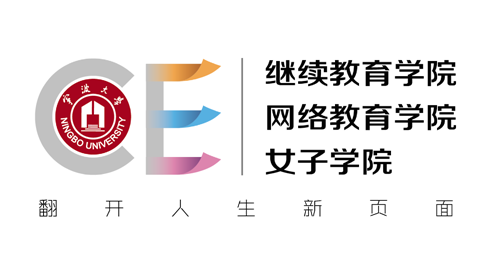 学    号姓    名年    级2019级专    业指导教师完成日期2021年4月20日型专著论文集报纸文章期刊文章学位论文报告标准专利文献类型标识MCNJDRSP电子参考文献类型数据库计算机程序电子公告电子文献类型标识DBCPEB